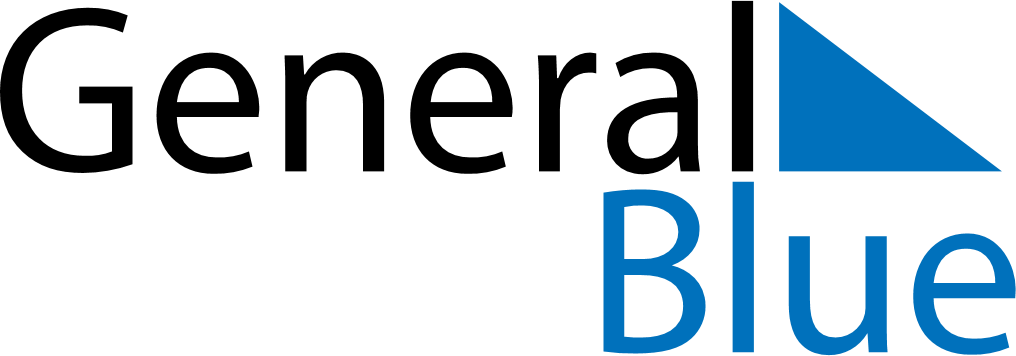 November 2030November 2030November 2030November 2030Svalbard and Jan MayenSvalbard and Jan MayenSvalbard and Jan MayenMondayTuesdayWednesdayThursdayFridaySaturdaySaturdaySunday1223456789910Father’s Day1112131415161617181920212223232425262728293030